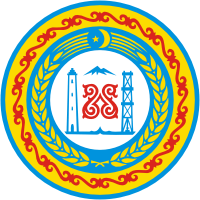 АДМИНИСТРАЦИЯАЗАМАТ-ЮРТОВСКОГО СЕЛЬСКОГО ПОСЕЛЕНИЯГУДЕРМЕССКОГО МУНИЦИПАЛЬНОГО РАЙОНАЧЕЧЕНСКОЙ РЕСПУБЛИКИП О С Т А Н О В Л Е Н И Еот  «14»   07.2017г             с. Азамат-Юрт		                      № 13Об организации работ по переходу на оказание муниципальных услуг в электронном видеРуководствуясь Конституцией Российской федерации, Федеральным законом от 27.07.2010 № 210-ФЗ «Об организации предоставления государственных и муниципальных услуг», Федеральным законом от 09.02.2009 г. № 8-ФЗ "Об обеспечении доступа к информации о деятельности государственных органов и органов местного самоуправления", распоряжением Правительства Российской Федерации от 17.12.2009 года № 1993-р «Об утверждении сводного перечня первоочередных государственных и муниципальных услуг, предоставляемых в электронном виде», а также Уставом муниципального образования Азамат-Юртовское сельское поселение Гудермесского муниципального района Чеченской Республики,ПОСТАНОВЛЯЮ:	1.Утвердить прилагаемый План-график перехода на оказание муниципальных услуг в электронном виде администрацией муниципального образования Азамат-Юртовское сельское поселение Гудермесского муниципального района Чеченской Республики в соответствии с приложением № 1;	2.Специалистам администрации муниципального образования Азамат-Юртовское сельское поселение Гудермесского муниципального района Чеченской Республики, ответственным за предоставление муниципальных услуг в электронном виде, организовать в пределах своей компетенции реализацию утвержденного плана-графика, включая осуществление мер, направленных на совершенствование муниципальных правовых актов, в том числе административных регламентов оказания услуг, и иных мер для обеспечения перехода на предоставление услуг в электронном виде;3.Настоящее постановление разместить в сети Интернет на официальном сайте администрации Азамат-Юртовское сельского поселения "http://www.azamat-yurt/com";4.Контроль за исполнением постановления возложить на администрации муниципального образования Азамат-Юртовское сельское поселение Гудермесского муниципального района Чеченской РеспубликиГлава администрации                                                    Э. Х. ЭсхановИсп. Э.С. Баматгиреева